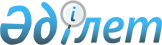 О внесении изменений и дополнений в постановление Правительства Республики Казахстан от 30 ноября 2012 года № 1520 "О реализации Закона Республики Казахстан "О республиканском бюджете на 2013 - 2015 годы"Постановление Правительства Республики Казахстан от 29 ноября 2013 года № 1265      Примечание РЦПИ!

      Вводится в действие с 1 января 2013 года.      Правительство Республики Казахстан ПОСТАНОВЛЯЕТ:



      1. Внести в постановление Правительства Республики Казахстан от 30 ноября 2012 года № 1520 «О реализации Закона Республики Казахстан «О республиканском бюджете на 2013 – 2015 годы» следующие изменения и дополнения:



      в приложении 1 к указанному постановлению:



      в разделе «III. Целевые трансферты на развитие»:



      в функциональной группе 2 «Оборона»:



      по администратору 202 «Министерство по чрезвычайным ситуациям Республики Казахстан»:



      в программе 020 «Целевые трансферты на развитие областным бюджетам, бюджетам городов Алматы и Астаны на проведение работ по инженерной защите населения, объектов и территорий от природных стихийных бедствий»:



      в графе «2013 год»:



      в строке «Восточно-Казахстанская область» цифры «974 230» заменить цифрами «924 230»;



      дополнить строкой следующего содержания:

      «                                                                   ».



      2. Настоящее постановление вводится в действие с 1 января 2013 года.      Премьер-Министр

      Республики Казахстан                       С. Ахметов
					© 2012. РГП на ПХВ «Институт законодательства и правовой информации Республики Казахстан» Министерства юстиции Республики Казахстан
				Западно-Казахстанская область50 000